Инструкция  для сотрудников МБДОУ   детский сад № 27 п.Быстринск по вопросам обеспечения доступности для инвалидов услуг и объектов, на которых они предоставляются, оказания при этом необходимой помощиОсновным международным документом, устанавливающим права инвалидов во всем мире, является Конвенция о правах инвалидов, принятая Генеральной Ассамблеей ООН 13 декабря 2006 г.	Данная Конвенция после ратификации ее Российской Федерацией 25 сентября 2012 г. в соответствии со статьей 15 Конституции РФ стала частью российского законодательства. Ее применение на территории нашей страны осуществляется путем принятия государственными органами нормативно-правовых актов, конкретизирующих способы реализации конкретных положений Конвенции.В статье 1 Конвенции установлено, что ее цель заключается в поощрении, защите и обеспечении полного и равного осуществления всеми инвалидами всех прав человека и основных свобод, а также в поощрении уважения присущего им достоинства.Для достижения этой цели в статье 3 Конвенции закреплен ряд принципов, на которых базируются все ее остальные положения. К этим принципам, в частности, относятся:- полное и эффективное вовлечение и включение в общество;- равенство возможностей;- недискриминация;- доступность.Согласно статье 9 Конвенции чтобы наделить инвалидов возможностью вести независимый образ жизни и всесторонне участвовать во всех аспектах жизни, должны приниматься надлежащие меры для обеспечения инвалидам доступа наравне с другими к физическому окружению, к транспорту, к информации и связи, включая информационно-коммуникационные технологии и системы, а также к другим объектам и услугам, открытым или предоставляемым для населения, как в городских, так и в сельских районах. Эти меры, которые включают выявление и устранение препятствий и барьеров, мешающих доступности, должны распространяться, в частности:- на здания, дороги, транспорт и другие, внутренние и внешние объекты, включая школы, жилые дома, медицинские учреждения и рабочие места;- на информационные, коммуникационные и другие службы, включая электронные службы и экстренные службы.В тех случаях, когда инвалидам не обеспечивается доступность услуг и архитектурных объектов, происходит их дискриминация. В статье 2 Конвенции дискриминация по признаку инвалидности определяется как любое различие, исключение или ограничение по причине инвалидности, целью или результатом которого является умаление или отрицание признания, реализации или осуществления наравне с другими всех прав человека и основных свобод в политической, экономической, социальной, культурной, гражданской или любой иной области.Согласно статье 5 Конвенции государства запрещают любую дискриминацию по признаку инвалидности и гарантируют инвалидам равную и эффективную правовую защиту от дискриминации на любой почве. Это, в частности, означает, что государство устанавливает обязательные для исполнения требования, направленные на обеспечение доступности для инвалидов деятельности организаций, предоставляющих услуги населению.Деятельность организации приспосабливается для инвалидов двумя способами. Во-первых, обеспечивается доступность зданий и сооружений данной организации путем оборудования их пандусами, широкими дверными проемами, надписями шрифтом Брайля, и т.п. Во-вторых, обеспечивается доступность для инвалидов услуг этих организаций путем изменения порядка их предоставления, оказания инвалидам дополнительной помощи при их получении, и т.п. Инвалид – лицо, которое имеет нарушение здоровья со стойким расстройством функций организма, обусловленное заболеваниями, последствиями травм или дефектами, приводящее к ограничению жизнедеятельности и вызывающее необходимость его социальной защиты.При этом под ограничением жизнедеятельности понимается полная или частичная утрата лицом способности или возможности осуществлять самообслуживание, самостоятельно передвигаться, ориентироваться, общаться, контролировать свое поведение, обучаться и заниматься трудовой деятельностью. Основные категории жизнедеятельности человека представлены в табл. 1.Таблица 1Содержание категорий жизнедеятельности человекаУстановление инвалидности у взрослых и детей осуществляется при предоставлении государственной услуги по проведению медико-социальной экспертизы. Для выполнения этой услуги в РФ функционируют федеральные учреждения медико-социальной экспертизы, подведомственные Министерству труда и социальной защиты Российской Федерации.Гражданину, признанному инвалидом, выдаются справка, подтверждающая факт установления инвалидности, с указанием группы инвалидности, а также индивидуальная программа реабилитации. Порядок составления и формы справки и индивидуальной программы реабилитации утверждаются Минтруда России.Наряду с термином «инвалид» в нормативных актах и специальной литературе используется термин «маломобильные группы населения» (МГН), который определяется как «люди, испытывающие затруднения при самостоятельном передвижении, получении услуги, необходимой информации или при ориентировании в пространстве. К маломобильным группам населения здесь отнесены: инвалиды, люди с временным нарушением здоровья, беременные женщины, люди старших возрастов, люди с детскими колясками и т.п.». Таким образом, МГН – это более широкая категория людей, включающая в себя инвалидов.Классификация форм инвалидности Краткая характеристика барьеров окружающей среды для инвалидов разных формДля инвалидов, передвигающихся на креслах-колясках, барьерами различной степени выраженности могут быть пороги, ступени, неровное, скользкое покрытие, неправильно установленные пандусы, отсутствие поручней, высокое расположение информации, высокие прилавки, отсутствие места для разворота на кресло-коляске, узкие дверные проемы, коридоры, отсутствие посторонней помощи при преодолении препятствий (при необходимости) и др. физические и информационные барьеры.Для инвалидов с нарушениями опорно-двигательного аппарата барьерами различной степени выраженности могут быть:для лиц, передвигающихся самостоятельно с помощью тростей, костылей, опор –  пороги, ступени, неровное, скользкое покрытие, неправильно установленные пандусы, отсутствие поручней, отсутствие мест отдыха на пути движения и др. физические барьеры; для лиц, не действующих руками –  препятствия при выполнении действий руками (открывание дверей, снятие одежды и обуви и т.д., пользование краном, клавишами и др.), отсутствие  помощи  на объекте социальной инфраструктуры для  осуществления  действий руками.Для инвалидов с нарушениями  зрения - барьерами различной степени выраженности могут быть отсутствие тактильных указателей, в том числе направления движения, информационных указателей, преграды на пути движения (стойки, колонны, углы, стеклянные двери без контрастного обозначения и др.); неровное, скользкое покрытие, отсутствие  помощи  на объекте социальной инфраструктуры для   получения информации и ориентации и др.Для инвалидов с нарушениями слуха - барьерами различной степени выраженности могут быть отсутствие зрительной информации, в том числе при чрезвычайных ситуациях на объекте социальной инфраструктуры, отсутствие возможности подключения современных технических средств реабилитации (слуховых аппаратов) к системам информации (например, через индукционные петли), электромагнитные помехи при проходе через турникеты, средства контроля для лиц с кохлеарными имплантами, отсутствие  сурдопереводчика, тифлосурдопереводчика и др. информационные барьеры.Для инвалидов с нарушениями   умственного развития -  барьерами различной степени выраженности могут быть отсутствие понятной  для усвоения информации на объекте социальной инфраструктуры,  отсутствие  помощи  на объекте социальной инфраструктуры для   получения информации и ориентации и др.4. Общие рекомендации для специалистов по устранению барьеров для инвалидов с разными формами инвалидности.Общие рекомендации по устранению барьеров окружающей среды на объектах социальной инфраструктуры представлены в табл.3Таблица 3Общие рекомендации по устранению барьеров окружающей среды для инвалидов с разными формами инвалидностиЭтика общения с инвалидами	1. Понятие «этика», философия независимой жизни, Декларация независимости инвалидаВажной составляющей деятельности по обеспечению доступности зданий, сооружений и предоставляемых населению услуг является соблюдение этических правил общения с инвалидами.Этика – учение о морали, нравственности. Термин «этика» впервые употребил Аристотель (384-322 до н.э.) для обозначения практической философии, которая должна дать ответ на вопрос, что мы должны делать, чтобы совершать правильные нравственные поступки.Важнейшими категориями этики являются: «добро», «зло», «справедливость», «благо», «ответственность», «долг», «совесть» и т.д.Составной частью этики является профессиональная этика – совокупность морально-этических и нравственных норм и модель поведения специалиста в соответствующей профессиональной сфере. Профессиональная, или так называемая деловая этика призвана регулировать деятельность специалиста в сфере служебных отношений, в том числе к субъектам своего труда.Профессиональная этика для каждого из специалистов – не просто формальное требование, а главенствующий принцип ежедневной деятельности. Быть носителем этических принципов важно по нескольким причинам: соблюдение профессиональной этики ведет к успешному оказанию гражданам услуг, характерных для сферы деятельности учреждения, созданию и поддержанию репутации учреждения, а также формированию положительной культуры в учреждении или организации.В целях дальнейшего совершенствования государственной социальной политики Российской Федерации в соответствии с Указом Президента РФ от 07.05.2012 N 597 Правительством РФ разработан комплекс мероприятий по   принятию кодексов профессиональной этики. Принят в том числе и Кодекс этики и служебного поведения федеральных государственных гражданских служащих Министерства здравоохранения и социального развития Российской Федерации;В указанных кодексах определены важнейшие составляющие профессиональной этики. Среди них такие требования как добросовестность, гуманизм, беспристрастность, компетентность, нейтральность, корректность, терпимость, бесконфликтность, ответственность, порядочность и строгое соблюдение конфиденциальности.Правила этикета при общении с инвалидами.Работниками организаций, предоставляющих услуги населению, должна быть оказана помощь инвалидам в преодолении барьеров, мешающих получению ими услуг наравне с другими лицами.Совокупность способностей, знаний и умений, необходимых для эффективного общения при оказании помощи инвалидам в преодолении барьеров называется коммуникативная эффективность.Коммуникация (общение) рассматривается как важнейшая сторона любой деятельности, во многом обеспечивающая ее успех и продуктивность. Коммуникативная компетентность необходима каждому. Для специалистов профессионально значимыми являются умения правильно воспринимать и понимать другого человека, грамотно оказывать услуги в учреждении или организации.       Развитие коммуникативных умений складывается из следующих основных навыков:избегать конфликтных ситуаций;внимательно слушать инвалида и слышать его;регулировать собственные эмоции, возникающие в процессе взаимодействия;обеспечивать высокую культуру и этику взаимоотношений;цивилизовано противостоять манипулированию.Существуют общие правила этикета при общении с инвалидами, которыми могут воспользоваться работники организаций, предоставляющих услуги населению, в зависимости от конкретной ситуации:1.Обращение к человеку: когда вы разговариваете с инвалидом, обращайтесь непосредственно к нему, а не к сопровождающему или сурдопереводчику, которые присутствуют при разговоре.2. Пожатие руки: когда вас знакомят с инвалидом, вполне естественно пожать ему руку: даже те, кому трудно двигать рукой или кто пользуется протезом, вполне могут пожать руку — правую или левую, что вполне допустимо. 3.Называйте себя и других: когда вы встречаетесь с человеком, который плохо или совсем не видит, обязательно называйте себя и тех людей, которые пришли с вами. Если у вас общая беседа в группе, не забывайте пояснить, к кому в данный момент вы обращаетесь, и назвать себя.4.Предложение помощи: если вы предлагаете помощь, ждите, пока ее примут, а затем спрашивайте, что и как делать.5.Адекватность и вежливость: обращайтесь с взрослыми инвалидами как с взрослыми. Обращайтесь к ним по имени и на ты, только если вы хорошо знакомы.6. Не опирайтесь на кресло-коляску: опираться или виснуть на чьей-то инвалидной коляске – то же самое, что опираться или виснуть на ее обладателе, и это тоже раздражает. Инвалидная коляска – это часть неприкасаемого пространства человека, который ее использует.7. Внимательность и терпеливость: когда вы разговариваете с человеком, испытывающим трудности в общении, слушайте его внимательно. Будьте терпеливы, ждите, когда человек сам закончит фразу. Не поправляйте его и не договаривайте за него. Никогда не притворяйтесь, что вы понимаете, если на самом деле это не так. Повторите, что вы поняли, это поможет человеку ответить вам, а вам — понять его.8.Расположение для беседы: когда вы говорите с человеком, пользующимся инвалидной коляской или костылями, расположитесь так, чтобы ваши и его глаза были на одном уровне, тогда вам будет легче разговаривать. Разговаривая с теми, кто может, читать по губам, расположитесь так, чтобы на Вас падал свет, и Вас было хорошо видно, постарайтесь, чтобы Вам ничего (еда, сигареты, руки), не мешало.9.Привлечение внимания человека: чтобы привлечь внимание человека, который плохо слышит, помашите ему рукой или похлопайте по плечу. Смотрите ему прямо в глаза и говорите четко, но имейте в виду, что не все люди, которые плохо слышат, могут читать по губам.10. Не смущайтесь, если случайно допустили оплошность, сказав "Увидимся" или "Вы слышали об этом...?" тому, кто не может видеть или слышать.Также разработаны правила этикета для лиц с разными расстройствами функций организма. Список правил достаточно велик. Если сомневаетесь, рассчитывайте на свой здравый смысл и способность к сочувствию. Относитесь к другому человеку, как к себе самому, точно так же его уважайте — и тогда оказание услуги в учреждении и общение будут эффективными.Правила этикета при общении с инвалидами, испытывающими трудности при передвижении:Помните, что инвалидная коляска — неприкосновенное пространство человека. Не облокачивайтесь на нее, не толкайте, не кладите на нее ноги без разрешения. Начать катить коляску без согласия инвалида — то же самое, что схватить и понести человека без его разрешения.Всегда спрашивайте, нужна ли помощь, прежде чем оказать ее. Предлагайте помощь, если нужно открыть тяжелую дверь или пройти по ковру с длинным ворсом.Если ваше предложение о помощи принято, спросите, что нужно делать, и четко следуйте инструкциям.Если вам разрешили передвигать коляску, сначала катите ее медленно. Коляска быстро набирает скорость, и неожиданный толчок может привести к потере равновесия.Всегда лично убеждайтесь в доступности мест, где запланированы мероприятия. Заранее поинтересуйтесь, какие могут возникнуть проблемы или барьеры и как их можно устранить.Не надо хлопать человека, находящегося в инвалидной коляске, по спине или по плечу.Если возможно, расположитесь так, чтобы ваши лица были на одном уровне. Избегайте положения, при котором вашему собеседнику нужно запрокидывать голову.Если существуют архитектурные барьеры, предупредите о них, чтобы человек имел возможность принимать решения заранее.Помните, что, как правило, у людей, имеющих трудности при передвижении, нет проблем со зрением, слухом и пониманием.Не думайте, что необходимость пользоваться инвалидной коляской — это трагедия. Это способ свободного (если нет архитектурных барьеров) передвижения. Есть люди, пользующиеся инвалидной коляской, которые не утратили способности ходить и могут передвигаться с помощью костылей, трости и т.п. Коляски они используют для того, чтобы экономить силы и быстрее передвигаться.Правила этикета при общении с инвалидами, имеющими нарушение зрение или незрячими:Предлагая свою помощь, направляйте человека, не стискивайте его руку, идите так, как вы обычно ходите. Не нужно хватать слепого человека и тащить его за собой.Опишите кратко, где вы находитесь. Предупреждайте о препятствиях: ступенях, лужах, ямах, низких притолоках, трубах и т.п.Используйте, если это уместно, фразы, характеризующие звук, запах, расстояние. Делитесь увиденным.Обращайтесь с собаками-поводырями не так, как с обычными домашними животными. Не командуйте, не трогайте и не играйте с собакой-поводырем.Если вы собираетесь читать незрячему человеку, сначала предупредите об этом. Говорите нормальным голосом. Не пропускайте информацию, если вас об этом не попросят.Если это важное письмо или документ, не нужно для убедительности давать его потрогать. При этом не заменяйте чтение пересказом. Когда незрячий человек должен подписать документ, прочитайте его обязательно. Инвалидность не освобождает слепого человека от ответственности, обусловленной документом.Всегда обращайтесь непосредственно к человеку, даже если он вас не видит, а не к его зрячему компаньону.Всегда называйте себя и представляйте других собеседников, а также остальных присутствующих. Если вы хотите пожать руку, скажите об этом.Когда вы предлагаете незрячему человеку сесть, не усаживайте его, а направьте руку на спинку стула или подлокотник. Не водите по поверхности его руку, а дайте ему возможность свободно потрогать предмет. Если вас попросили помочь взять какой-то предмет, не следует тянуть кисть слепого к предмету и брать его рукой этот предмет.Когда вы общаетесь с группой незрячих людей, не забывайте каждый раз называть того, к кому вы обращаетесь.Не заставляйте вашего собеседника вещать в пустоту: если вы перемещаетесь, предупредите его.Вполне нормально употреблять слово «смотреть». Для незрячего человека это означает «видеть руками», осязать.Избегайте расплывчатых определений и инструкций, которые обычно сопровождаются жестами, выражений вроде «Стакан находится где-то там на столе». Старайтесь быть точными: «Стакан посередине стола».Если вы заметили, что незрячий человек сбился с маршрута, не управляйте его движением на расстоянии, подойдите и помогите выбраться на нужный путь.При спуске или подъеме по ступенькам ведите незрячего перпендикулярно к ним. Передвигаясь, не делайте рывков, резких движений. При сопровождении незрячего человека не закладывайте руки назад — это неудобно.Правила этикета при общении с инвалидами, имеющими  нарушение слуха:Разговаривая с человеком, у которого плохой слух, смотрите прямо на него. Не затемняйте свое лицо и не загораживайте его руками, волосами или какими-то предметами. Ваш собеседник должен иметь возможность следить за выражением вашего лица.Существует несколько типов и степеней глухоты. Соответственно, существует много способов общения с людьми, которые плохо слышат. Если вы не знаете, какой предпочесть, спросите у них.Некоторые люди могут слышать, но воспринимают отдельные звуки неправильно. В этом случае говорите более громко и четко, подбирая подходящий уровень. В другом случае понадобится лишь снизить высоту голоса, так как человек утратил способность воспринимать высокие частоты.Чтобы привлечь внимание человека, который плохо слышит, назовите его по имени. Если ответа нет, можно слегка тронуть человека или же помахать рукой.Говорите ясно и ровно. Не нужно излишне подчеркивать что-то. Кричать, особенно в ухо, тоже не надо.Если вас просят повторить что-то, попробуйте перефразировать свое предложение. Используйте жесты.Убедитесь, что вас поняли. Не стесняйтесь спросить, понял ли вас собеседник.Если вы сообщаете информацию, которая включает в себя номер, технический или другой сложный термин, адрес, напишите ее, сообщите по факсу или электронной почте или любым другим способом, но так, чтобы она была точно понята.Если существуют трудности при устном общении, спросите, не будет ли проще переписываться.Не забывайте о среде, которая вас окружает. В больших или многолюдных помещениях трудно общаться с людьми, которые плохо слышат. Яркое солнце или тень тоже могут быть барьерами.Очень часто глухие люди используют язык жестов. Если вы общаетесь через переводчика, не забудьте, что обращаться надо непосредственно к собеседнику, а не к переводчику.Не все люди, которые плохо слышат, могут читать по губам. Вам лучше всего спросить об этом при первой встрече. Если ваш собеседник обладает этим навыком, нужно соблюдать несколько важных правил. Помните, что только три из десяти слов хорошо прочитываются.Нужно смотреть в лицо собеседнику и говорить ясно и медленно, использовать простые фразы и избегать несущественных слов.Нужно использовать выражение лица, жесты, телодвижения, если хотите подчеркнуть или прояснить смысл сказанного.Правила этикета при общении с инвалидами, имеющими  задержку в развитии и проблемы общения,  умственные нарушения:Используйте доступный язык, выражайтесь точно и по делу.Избегайте словесных штампов и образных выражений, если только вы не уверены в том, что ваш собеседник с ними знаком.Не говорите свысока. Не думайте, что вас не поймут.Говоря о задачах или проекте, рассказывайте все «по шагам». Дайте вашему собеседнику возможность обыграть каждый шаг после того, как вы объяснили ему.Исходите из того, что взрослый человек с задержкой в развитии имеет такой же опыт, как и любой другой взрослый человек.Если необходимо, используйте иллюстрации или фотографии. Будьте готовы повторить несколько раз. Не сдавайтесь, если вас с первого раза не поняли.Обращайтесь с человеком с проблемами развития точно так же, как вы бы обращались с любым другим. В беседе обсуждайте те же темы, какие вы обсуждаете с другими людьми. Например, планы на выходные, отпуск, погода, последние события.Обращайтесь непосредственно к человеку.Помните, что люди с задержкой в развитии дееспособны и могут подписывать документы, контракты, голосовать, давать согласие на медицинскую помощь и т.д.Правила этикета пи общении с инвалидами, имеющими психические нарушения:Психические нарушения — не то же самое, что проблемы в развитии. Люди с психическими проблемами могут испытывать эмоциональные расстройства или замешательство, осложняющие их жизнь. У них свой особый и изменчивый взгляд на мир.Не надо думать, что люди с психическими нарушениями обязательно нуждаются в дополнительной помощи и специальном обращении.Обращайтесь с людьми с психическими нарушениями как с личностями. Не нужно делать преждевременных выводов на основании опыта общения с другими людьми с такой же формой инвалидности.Не следует думать, что люди с психическими нарушениями более других склонны к насилию. Это миф. Если вы дружелюбны, они будут чувствовать себя спокойно.Неверно, что люди с психическими нарушениями имеют проблемы в понимании или ниже по уровню интеллекта, чем большинство людей.Если человек, имеющий психические нарушения, расстроен, спросите его спокойно, что вы можете сделать, чтобы помочь ему.Не говорите резко с человеком, имеющим психические нарушения, даже если у вас есть для этого основания.Правила этикета при общении с инвалидом, испытывающим затруднения в речи:Не игнорируйте людей, которым трудно говорить, потому что понять их — в ваших интересах.Не перебивайте и не поправляйте человека, который испытывает трудности в речи. Начинайте говорить только тогда, когда убедитесь, что он уже закончил свою мысль.Не пытайтесь ускорить разговор. Будьте готовы к тому, что разговор с человеком с затрудненной речью займет у вас больше времени. Если вы спешите, лучше, извинившись, договориться об общении в другое время.Смотрите в лицо собеседнику, поддерживайте визуальный контакт. Отдайте этой беседе все ваше внимание.Не думайте, что затруднения в речи — показатель низкого уровня интеллекта человека.Старайтесь задавать вопросы, которые требуют коротких ответов или кивка.Не притворяйтесь, если вы не поняли, что вам сказали. Не стесняйтесь переспросить. Если вам снова не удалось понять, попросите произнести слово в более медленном темпе, возможно, по буквам.Не забывайте, что человеку с нарушенной речью тоже нужно высказаться. Не перебивайте его и не подавляйте. Не торопите говорящего.Если у вас возникают проблемы в общении, спросите, не хочет ли ваш собеседник использовать другой способ — написать, напечатать.Обязанности, возлагаемые на работников организаций, контактирующих с населением. К таким обязанностям относится:- сопровождение инвалидов, имеющих стойкие расстройства функции зрения и самостоятельного передвижения, и оказание им помощи на объектах социальной, инженерной и транспортной инфраструктур;- оказание работниками организаций, предоставляющих услуги населению, помощи инвалидам в преодолении барьеров, мешающих получению ими услуг наравне с другими лицами.Ввиду вступления в силу для России Конвенции о правах инвалидов, в ч. 1 ст. 9 которой предусматривается наделение инвалидов возможностью вести независимый образ жизни и всесторонне участвовать во всех аспектах жизни, в административных регламентах необходимо предусматривать требования к доступности восприятия инвалидами результатов предоставления государственных/муниципальных услуг.Вопросы доступности восприятия результатов оказания государственных/ муниципальных услуг особенно актуальны для инвалидов по слуху и инвалидов по зрению, так как они испытывают трудности в коммуникации. Для их устранения (а значит, повышения доступности государственных/муниципальных услуг) рекомендуется в административных регламентах предусмотреть принятие следующих мер:при предоставлении государственной/муниципальной услуги  в устной форме, инвалиду по слуху (зрению) должны предоставляться либо услуги сурдопереводчика, либо специальные технические средства, обеспечивающие синхронный сурдоперевод (для инвалидов по зрению – тифлосурдоперевод); возможно также оказание государственных/ муниципальных услуг специально обученным должностным лицом с соответствующими навыками;при предоставлении государственной/муниципальной услуги  в письменной или электронной форме инвалидам по зрению должна быть обеспечена возможность получить авторизованные копии соответствующих документов,  исполненные шрифтом Брайля.Главной сложностью в обеспечении доступности процедуры предоставления той или иной государственной/муниципальной услуги являются вопросы соблюдения инвалидами формы обращения за той или иной услугой.Подавляющее большинство государственных/муниципальных услуг оказывается на основании заявления. Именно подготовка заявления вызывает наибольшие трудности у инвалидов. Во-первых, в настоящее время не предусмотрена возможность подачи заявления, исполненного шрифтом Брайля. Во-вторых, несмотря на то, что заявление в общедоступном виде все-таки можно изготовить с использованием компьютера, подписать его инвалид по зрению или инвалид с нарушением функций опорно-двигательного аппарата (при отсутствии верхних конечностей) не сможет.Таким образом, единственно возможный способ реализации прав инвалидов с рассмотренными нарушениями функций организма – это использование предусмотренной законодательством возможности обращения за предоставлением государственной услуги через своего представителя. Однако, во-первых, некоторые государственные/муниципальные услуги могут предоставляться совершеннолетним лицам только при их личном обращении. Во-вторых, возможность получения гос.услуги только с помощью представителя ограничивает право инвалида на наделение его возможностью вести независимый образ жизни, гарантированное ст. 9 Конвенции о правах инвалидов.В целях расширения возможности инвалидов самостоятельно получать государственные/муниципальные услуги в практической деятельности по их предлагается руководствоваться следующим.Вариант первый. При обращении за оказанием государственной услуги инвалидов по зрению их можно направлять в органы внутренних дел для добровольной дактилоскопической регистрации на основании ст. 10 Федерального закона от 25 июля 1998 № 128-ФЗ «О государственной дактилоскопической регистрации в Российской Федерации».  Прохождение данной процедуры позволит инвалидам в дальнейшем подавать заявление о предоставлении государственной/муниципальной услуги с отпечатком пальца (пальцев) вместо подписи. В свою очередь, МФЦ или орган, предоставляющий государственную/муниципальную услугу, сможет на основании ст. 6 Федерального закона «О государственной дактилоскопической регистрации в Российской Федерации» делать запрос в соответствующие органы о подтверждении личности заявителя-инвалида с использованием дактилоскопической информации.Вариант второй – использование для подписания заявлений и прочих необходимых документов инвалидами по зрению факсимильного воспроизведения собственноручной подписи. Такая возможность предусмотрена ст. 14.1 Федерального закона «О социальной защите инвалидов в Российской Федерации» для инвалидов по зрению при осуществлении операций по приему, выдаче, размену, обмену наличных денежных средств. Хотя прямого указания на возможность использования факсимильного воспроизведения собственноручной подписи инвалида по зрению законодательство о государственных услугах не содержит, запрет на использование факсимильного воспроизведения подписи также не установлен. С учетом этого, а также того, что по ст. 4 Закона № 210-ФЗ одним из принципов предоставления государственных и муниципальных услуг является  доступность обращения за их предоставлением, в том числе, для лиц с ограниченными возможностями здоровья, использование факсимильного воспроизведения подписи инвалидами по зрению при их обращении за предоставлением государственных услуг возможно (пока в законодательстве не будет установлено иное) по аналогии закона, однако с учетом правил, содержащихся в частях второй и третьей ст. 14.1 Федерального закона «О социальной защите инвалидов в Российской Федерации». Поскольку для реализации права использовать факсимильное воспроизведение подписи в установленных законом случаях инвалиду по зрению необходимо обращение к нотариусу, рекомендуется обеспечить в многофункциональных центрах возможность совершения соответствующих нотариальных действий на основании пп. «в» п. 4 Правил деятельности МФЦ.Третий вариант действий (единственно возможный при личном обращении инвалида с отсутствующими верхними конечностями) – использование по аналогии закона правил п. 3 ст. 1125 Гражданского кодекса Российской Федерации о рукоприкладчике: если обратившийся за предоставлением государственной/муниципальной услуги гражданин в силу физических недостатков не может собственноручно подписать соответствующее заявление, оно по его просьбе может быть подписано другим гражданином в присутствии нотариуса. Реализация рассматриваемого варианта обеспечения для инвалидов доступности обращения за получением государственной/муниципальной услуги также связана с совершением нотариальных действий, для чего рекомендуется обеспечить в многофункциональных центрах возможность их совершения (пп. «в» п. 4 Правил деятельности МФЦ). 	Поскольку по правилам п. 3 ст. 1125 Гражданского кодекса должны быть указаны причины, по которым лицо не могло подписать документ собственноручно, а также фамилия, имя, отчество и место жительства гражданина, подписавшего документ по просьбе заявителя (в соответствии с документом, удостоверяющим личность этого гражданина) в формуляре заявления должно быть предусмотрено место для соответствующих отметок в специальной графе. Если такого места в формуляре (бланке) документа не предусмотрено, представляется возможным совершение соответствующей надписи на оборотной части заявления (листа, на котором ставится подпись).Обеспечение доступности для инвалидов социального обслуживанияПраво инвалидов, нуждающихся в постороннем уходе и помощи, на получение медицинских и бытовых услуг предусматривает возможность получения услуг в учреждениях социального обслуживания в стационарной или полустационарной форме. При получении инвалидами услуг в стационарной или полустационарной форме установлены требования, направленные на обеспечение доступности этих услуг.  Организация социального обслуживания должна обеспечить инвалиду возможность иметь сопровождающего как при передвижении по территории организации социального обслуживания, так и при пользовании услугами, предоставляемыми такой организацией. Инвалиду должна быть обеспечена возможность для самостоятельного передвижения по территории организации социального обслуживания, входа, выхода и перемещения внутри такой организации (в том числе для передвижения в креслах-колясках), для отдыха в сидячем положении. Инвалид должен иметь доступ к размещенному в организации социального обслуживания оборудованию и носителям информации.В организациях социального обслуживания должно осуществляться дублирование текстовых сообщений голосовыми сообщениями, организации социального обслуживания и их территории должны быть оснащены знаками, выполненными рельефно-точечным шрифтом Брайля. На территории организации социального обслуживания должно осуществляться дублирование голосовой информации текстовой информацией, надписями и (или) световыми сигналами.Приспособление зданий к потребностям малоподвижных групп населения осуществляют путем реконструкции или модернизации отдельных помещений и мест общего пользования с целью обеспечения полной доступности всех необходимых элементов среды и услуг для малоподвижных групп населения. При целевой реконструкции целесообразно производить: - реконструкцию входов в здание с устройством пандусов, ликвидацией порогов, расширением дверных проемов, установку дверей с автоматическим открыванием и т.д.;- оснащение лифтами и (или) подъемниками;- обустройство коммуникационных путей информационными и техническими средствами вспоможения (поручнями, визуальными и тактильными элементами, звуковыми сигнализаторами и оповещателями, местами кратковременного отдыха и т.п.);- установку аварийного освещения, автоматической подсветки отдельных зон (на присутствие), сенсорных регуляторов освещенности и т.п.;- модернизацию систем кондиционирования и отопления помещений;При перепланировке может быть создана специальная общественная приемная, расположенная вблизи от доступного для малоподвижных групп населения входа. В непосредственной близости от такой приемной должны быть расположены туалеты, приспособленные для пользования всеми категориями малоподвижных групп населения. В непосредственной близости от приемной предусматривают зону ожидания приема с местом для ознакомления с документами и оформления документов, а также стационарными (или откидными, при необходимости) стульями. В приемных или в зонах ожидания приема находятся наушники усиления звука, компенсационные устройства усиления звука или другое оборудование, обеспечивающее возможность работы с посетителями, имеющими нарушения функций слуха и зрения.В учреждении устанавливают не менее одного текстофона для работы с абонентами, имеющими нарушение функций слуха.Категории жизнедеятельностиСодержание категории жизнедеятельностиСпособность к самообслуживаниюСпособность человека самостоятельно осуществлять основные физиологические потребности, выполнять повседневную бытовую деятельность, в том числе навыки личной гигиеныСпособность к самостоятельному передвижениюСпособность самостоятельно перемещаться в пространстве, сохранять равновесие тела при передвижении, в покое и при перемене положения тела, пользоваться общественным транспортомСпособность к ориентацииСпособность к адекватному восприятию личности и окружающей обстановки, оценке ситуации, к определению времени и места нахожденияСпособность к общениюСпособность к установлению контактов между людьми путем восприятия, переработки, хранения, воспроизведения и передачи информацииСпособность контролировать свое поведениеСпособность к осознанию себя и адекватному поведению с учетом социально-правовых и морально-этических нормСпособность к обучениюСпособность к целенаправленному процессу организации деятельности по овладению знаниями, умениями, навыками и компетенцией, приобретению опыта деятельности (в том числе профессионального, социального, культурного, бытового характера), развитию способностей, приобретению опыта применения знаний в повседневной жизни и формированию мотивации получения образования в течение всей жизниСпособность к трудовой деятельностиСпособность осуществлять трудовую деятельность в соответствии с требованиями к содержанию, объему, качеству и условиям выполнения работыБуквенное обозначение Формы инвалидностиГрафическое изображениеКИнвалиды, передвигающиеся на креслах-колясках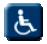 ОИнвалиды с нарушениями опорно-двигательного аппарата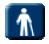 СИнвалиды с нарушениями зрения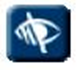 Основные формы инвалидностиОбщие рекомендации по устранению барьеров окружающей средыИнвалиды, передвигающиеся на креслах-коляскахУстранение физических барьеров на пути к месту предоставления услуг, альтернативные формы оказания услуг (в т.ч.) на дому, удобное размещение информации, организация работы помощников Инвалиды с нарушениями опорно-двигательного аппаратаУстранение физических барьеров на пути к месту предоставления услуг, организация места для отдыха; для инвалидов не действующих руками- помощь при выполнении необходимых действийИнвалиды с нарушениями зренияУстранение информационных и физических барьеров на пути движения, предоставление информации в доступном виде (укрупненный шрифт, плоско-точечный шрифт Брайля, контрастные знаки), допуск тифлопереводчика, допуск собаки проводникаИнвалиды с нарушениями слухаУстранение барьеров по предоставлению информации, допуск сурдопереводчикаИнвалиды с нарушениями умственного развитияУстранение барьеров по предоставлению информации («ясный язык» или «легкое чтение»), организация сопровождения